9 и 10 марта 2019 г. прошли народные гулянья в поселках Юный и Горный. Участники театрального кружка «Балаганчик» (руководитель Моисеева М.И.) подготовили представление «Прощай Масленица». Веселые конкурсы, спортивные игры, аттракционы показали самых удачливых и смелых участников. В конкурсах принимали участие все – «от мала, до велика». Гости праздника угощались вкусными блинами, горячим чаем, шашлыками. Народ гулял от души и сердца! Значит, праздник прошел на славу!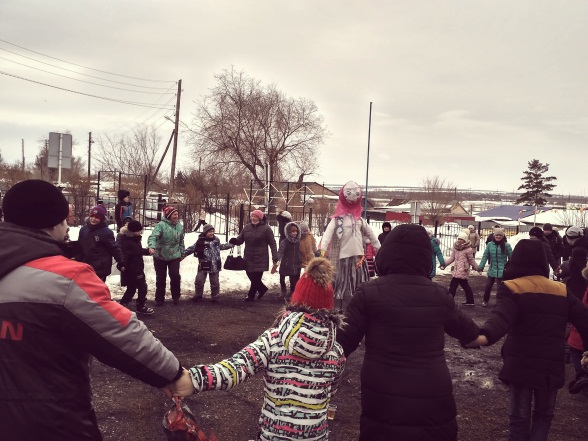 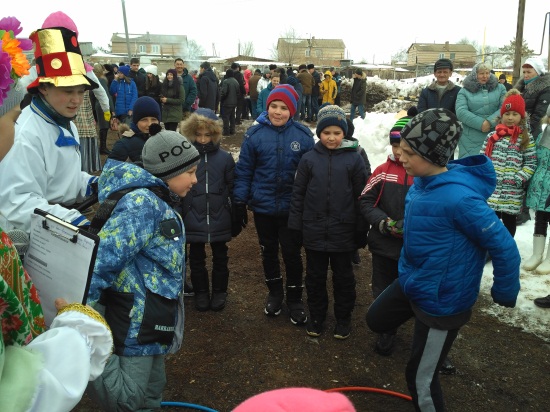 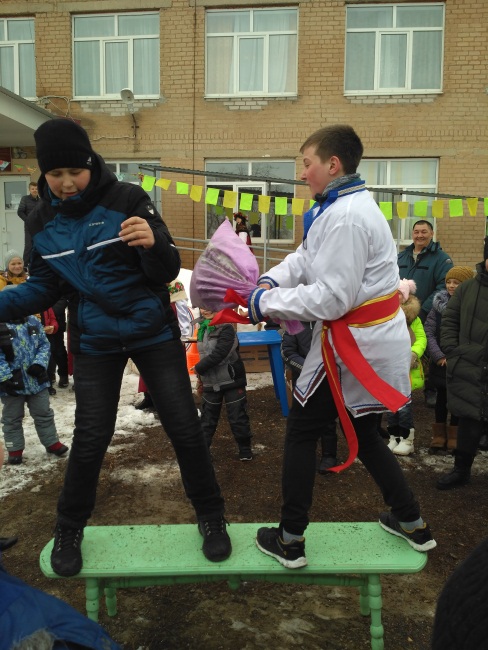 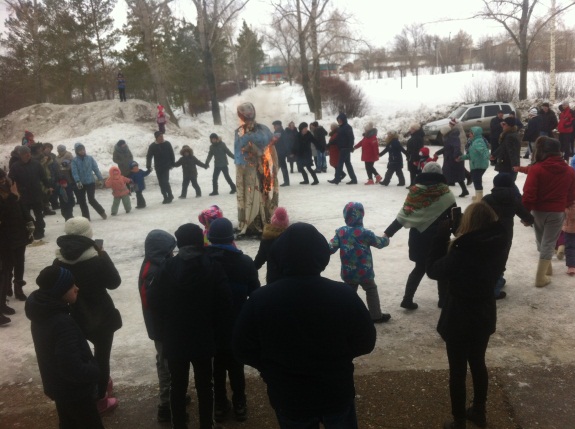 